* Одним из видов преступления являются мошенничества, связанные с банковскими картами. На телефон граждан могут приходить СМС – сообщения, либо телефонные звонки, содержащие информацию – «Ваша банковская карта заблокирована» с инструкцией о том, каким образом ее можно разблокировать. Выполнив данную инструкцию, со счета банковской карты  списываются денежные средства.     В таких случаях не следует доверять незнакомым абонентам, которые просят провести какие – либо действия с Вашей картой. Не поддавайтесь первому импульсу и старайтесь проверить информацию, поступившую от неизвестных лиц, перезвонив по известным номерам банков, указанным на самой банковской карте. * Очень важно! Прежде чем принять любое решение, связанное со значительными расходами, обязательно посоветуйтесь с близкими людьми.Если вы стали жертвой подобных преступлений, своевременно обращайтесь в полицию по каналу связи «02», в дежурную часть отдела МВД России по Гулькевичскому району по телефону 5-19-11, или 020 с мобильного телефона. МИНИСТЕРСТВО ТРУДА И СОЦИАЛЬНОГО РАЗВИТИЯ  КРАСНОДАРСКОГО КРАЯГБУ СО КК«ГУЛЬКЕВИЧСКИЙ КОМПЛЕКСНЫЙ ЦЕНТР СОЦИАЛЬНОГО ОБСЛУЖИВАНИЯ НАСЕЛЕНИЯ»ПАМЯТКА ДЛЯ ПОЛУЧАТЕЛЕЙ СОЦИАЛЬНЫХ УСЛУГЧТОБЫ НЕ СТАТЬ ЖЕРТВОЙ ОБМАНА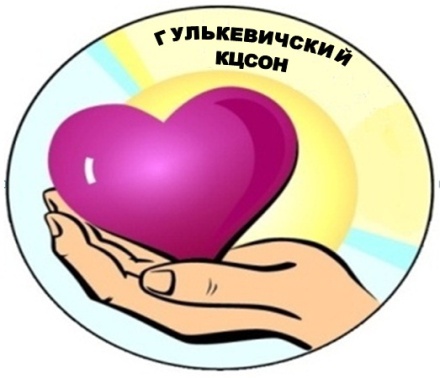 352192, КРАСНОДАРСКИЙ КРАЙ,ГУЛЬКЕВИЧСКИЙ РАЙОН, Г. ГУЛЬКЕВИЧИ,УЛ. ЭНЕРГЕТИКОВ, 33, ТЕЛ.(86160)5-41-18e-mail: cso_dar@mtsr.krasnodar.ru http://www.gulkevichi-kcson.ru/Организационно-методическое отделениег. Гулькевичи2018 год     В последнее время на территории Гулькевичского района участились случаи мошенничества. Телефоны, компьютеры и электронные архивы позволяют узнать о человеке довольно много. Не дайте ввести себя в заблуждение. Если к Вам приходят или звонят незнакомые люди, которые о Вас слишком много знают, то это, скорее всего – мошенники. Вот ситуации,  которые должны вас насторожить: * Вам звонят, якобы, из поликлиники и сообщают, что у Вас или Ваших родственников обнаружили опасную болезнь. Настоящий доктор никогда не сообщит такие данные по телефону. Рано или поздно мошенники скажут, что только их дорогое лекарство или операция могут помочь. * Вам звонят с сообщением, что родственник или знакомый попал в аварию, в тюрьму, сбил человека, и теперь нужно внести залог, штраф, или дать взятку. Современная техника сегодня позволяет даже подделать голос человека. Прежде чем отдать деньги, позвоните родственникам или друзьям.* На телефон поступают звонки или сообщения с неизвестных номеров с просьбой положить на счет деньги, чтобы помочь детям или, якобы, получить выигранный крупный приз. Это ложь, не верьте.* Незнакомец представляется социальным работником и сообщает о надбавке к пенсии, перерасчете квартплаты, премии ветеранам, срочном обмене денег на дому, якобы, только для пенсионеров. Социального  работника, предоставляющего   надомные социальные услуги,  Вы знаете лично. О замене социального работника - Вас   извещает заведующая отделением.* Незнакомые люди предлагают Вам приобрести продукты или товары по неправдоподобно низким льготным ценам, и могут даже продать пакет сахара или гречки за несколько рублей. Вскоре могут попросить Вас написать список нужных  Вам продуктов и попытаются взять крупный задаток.                                    Это выманивание денег!* Люди представительного вида с бумагами в руках просят Вас под  расписку, «для выставки в музее» или под другим предлогом, отдать им Ваши ордена, боевые медали, китель или наградное оружие. Это мошенники!* Неизвестные предлагают необычайно прибыльное предприятие: приз, супер – скидку, выгодное вложение средств, спор на деньги и т.п. Вас могут запугивать или подначивать, обещая при этом крупные деньги. * В начале 2015 года зарегистрировано 5 происшествий – лица цыганской национальности продавали мед гражданам в домовладениях и квартирах, попутно они совершали мошенничества. * Если социальные работники, контролеры службы газа, слесари, электрики или представители жилищно – эксплуатационных служб пришли к Вам без вызова – это повод насторожиться!* Мошенники часто выдают себя за представителей сферы обслуживания. Униформа и инструменты мало о чем говорят. Если Вы не знаете человека в лицо, проверьте его документы или спросите, в какой организации он работает. До того, как открыть дверь незнакомцу, позвоните в названную им организацию и уточните, направляли ли оттуда к Вам специалиста. 